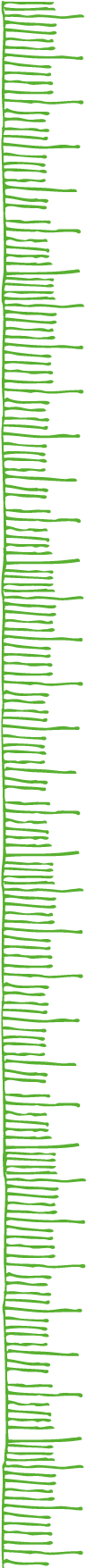 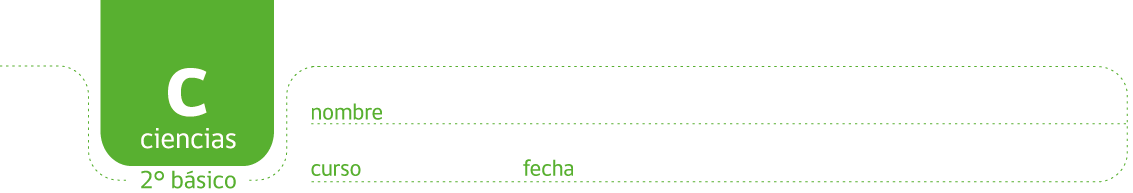 IDENTIFICA lOs sistemas del cuerpo humanoTraza una línea y conecta la imagen del sistema del cuerpo con su nombre.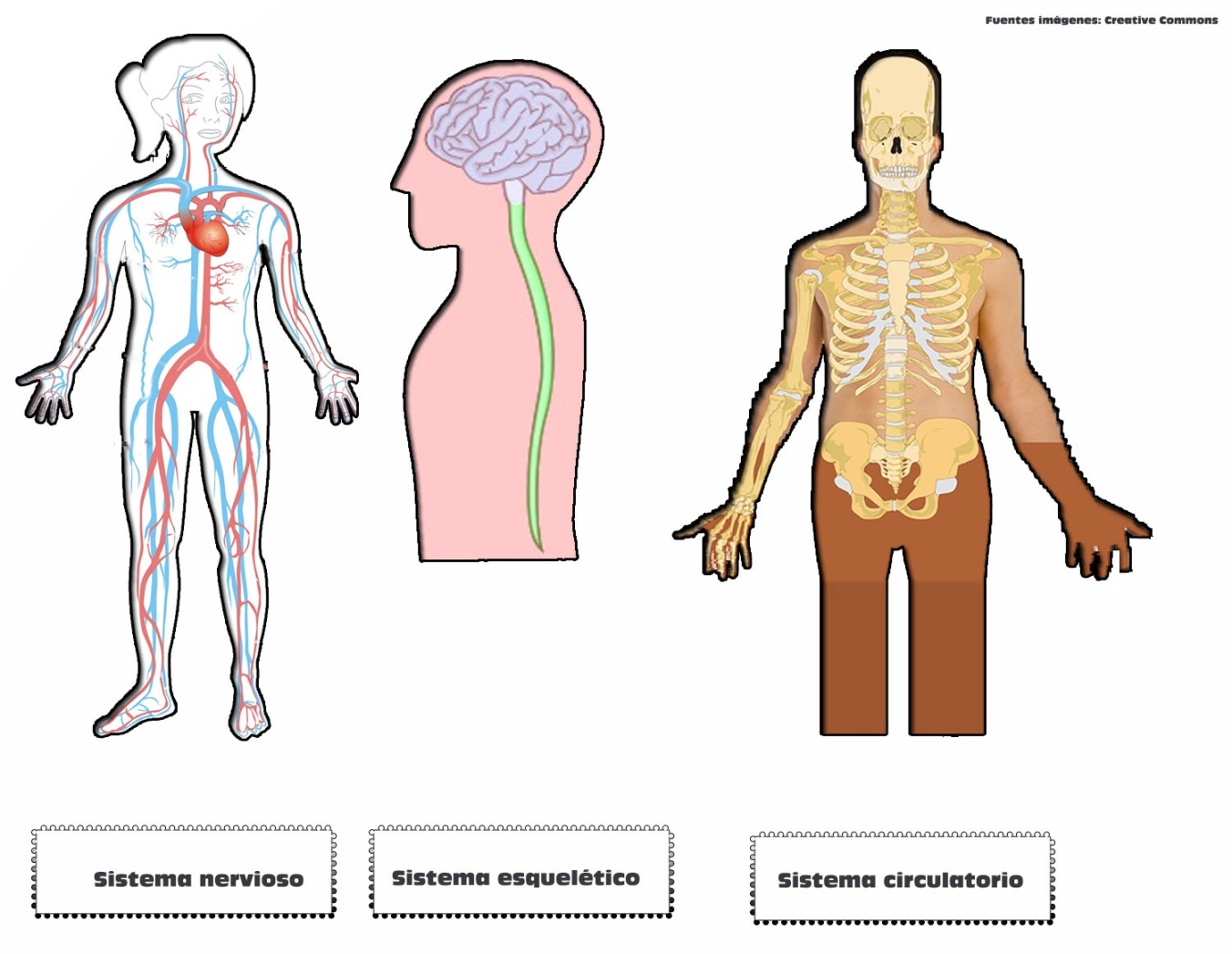 Elaborado por: Carmen Salazar